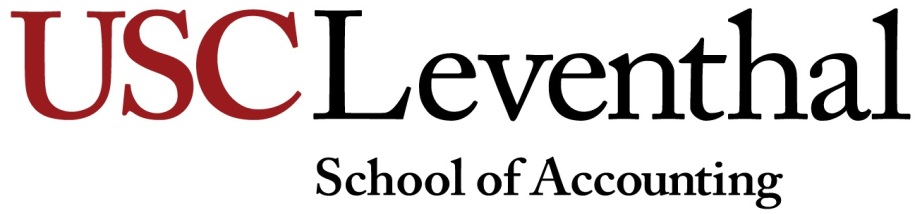 ACCT 551T – TAXATION OF PARTNERSHIPS AND S CORPORATIONSSpring 2019 / Jan 7 – May 8Section 14230D ONLINE MEETING – Thursdays 5:30 – 7:00 p.m. PST via ZOOMSection 14240D ON CAMPUS MEETING: Thursdays 7:30 – 9:00 p.m. JKP 202SyllabusView: Course Introduction Video with Professor Patti MillsThis course offers concepts and principles governing Federal taxation of flow-through entities, including partnerships, S corporations, limited liability partnerships (LLPs), and limited liability companies (LLCs).COURSE STRUCTURE:Both sections of this course are taught in a flipped classroom format using videos and self-assessment exercises that are available on Blackboard. In the flipped classroom format, students do the assigned readings, view the assigned videos, and complete the self-assessment exercises PRIOR to attending the class session. Students who register for Section 14230D will attend their class session through a weekly Zoom meeting at the time and date indicated on the syllabus. These online class sessions allow students to discuss the topics covered in the reading, videos, and assessments, ask questions, and cover homework with faculty and peers. Attendance is required each week.Students who register for Section 14240D will attend their class session on campus once a week at the time and place indicated on the syllabus. These on-campus class sessions allow students to discuss the topics covered in the reading, videos, and assessments, ask questions, and cover homework with faculty and peers. Attendance is required each week. Students are asked not to switch sections once the semester has started so that each section may function as a cohesive unit, allowing for team projects and study groups. All materials and recordings, however, will be available on the same Blackboard course pages.INSTRUCTOR:  	Patricia Hughes Mills, J.D., LL.M.			Professor of Clinical Accounting			Leventhal School of Accounting			University of Southern California			3660 Trousdale Parkway, Room 111			Los Angeles, CA 90089-0441CONTACT: 		Email:  pmills@marshall.usc.edu			Phone:  213-740-5007			Office Hours:  Tues & Thurs 12:00 – 2:00 p.m.; Thurs 4:00 – 5:00 p.m.And by appointment (Zoom office hours available for online students)EMERGENCY: 	USC Emergencies: 213-740-4321NUMBERS:		USC Public Safety- Non Emergencies: 213-740-6000USC Emergency Information Line: 213-740-9233			USC Information Line 213-740-2311			KUSC Radio 91.5TEXTS:		See Blackboard for instructions to access texts online (no cost to the student):Applicable Internal Revenue Code and Regulation Sections (Available on-line through RIA Checkpoint or CCH IntelliConnect)Federal Taxation of Partnerships and Partners(Available on-line through CCH IntelliConnect / CCH Expert Treatise Library) Federal Income Taxation of S Corporations(Available on-line through RIA Checkpoint / WG&L Treatises)RECOMMENDED READING: Readings from this book will not be assigned but students may find it helpful, especially if later taking the Advanced Partnership Taxation course (ACCT 569T).Cunningham, The Logic of Subchapter K, A Conceptual Guide to the Taxation of Partnerships 5th Edition ISBN #978-1634604727https://www.amazon.com/Subchapter-Conceptual-Taxation-Partnerships-Coursebook/dp/1634604725/ref=pd_lpo_sbs_14_t_0/135-5606030-9992814?_encoding=UTF8&psc=1&refRID=TYCZNNEJ0ASEY520NJSNPlease note that the publisher is offering a 15% discount and free ground shipping to students if they create an account and place an order directly through the publisher at www.westacademic.com. Use the promo code: HESTUDENTCOURSE LEARNING OUTCOMES:	Upon successfully completing this course, the student will be able to:Identify the tax and legal aspects of different business entities;Calculate the tax consequences of forming, operating, and terminating a partnership, LLC, or S Corporation;Apply the Subchapter K and Subchapter S rules to various transactions;  Compare the taxation of an S corporation with that of an entity taxed as a partnership; andApply the knowledge learned to analyze specific flow-through taxation and choice of entity issues.PROGRAM LEARNING OUTCOMES:The following are the five Student Learning Outcomes developed for this program by the USC Leventhal faculty and administration and filed with the AACSB, the accrediting body for accounting and business schools.  This course will deal primarily with learning outcomes #1 and #3, and to a lesser extent with learning outcomes #2 and #4.1.  Technical, Conceptual, Problem-Solving Students will be competent in and be able to apply discipline-specific knowledge and skills in the fields of accounting or taxation.  This learning outcome includes the development of critical thinking and problem-solving skills, as well as an understanding of the strategic role of accounting and taxation in business organizations and society.MBT specific—Apply critical thinking and problem-solving skills related to taxation of individuals, flow-through entities, and corporations.  Recognize potential opportunities for tax savings and tax planning. 2.  Professional Development Students will be able to communicate clearly and strategically, after considering the relevant audience, situation, and purpose of the communication.  Students will demonstrate the ability to work productively with others to accomplish established goals.MBT specific—Convert complex and technical tax terminology into language that translates to non-technical audiences.  Demonstrate strong interpersonal communication skills that build relationships with clients over time.  Document exchanges with careful attention to word choice, tone, and accuracy.3. Research/Life-Long Learning Students will be able to use relevant research databases and academic/professional literature to gain new knowledge and analyze business situations.MBT specific—Use computer-based and paper-based systems to thoroughly research tax codes, tax law, rulings and interpretations.   Use knowledge to be able to adjust to changes in tax law over time.  4. Ethical Principles and Professional Standards Students will be able to apply ethical principles and professional standards in analyzing situations and making informed decisions.MBT specific—Demonstrate understanding of and apply consistently the ethical principles and professional standards related to the profession.  Show the ability to express and follow rules of independence and the highest sense of professional ethics.    5. Globalization and DiversityStudents will be able to demonstrate an international perspective and appreciation for diversity and cultural differences, along with their significance in global business. MBT specific—Explain key differences in taxing policies related to expatriates and the countries they live and work in.  Reflect on cultural and ethnic differences in approaches to business and taxation policies.GRADING: 			Timely pre-class preparation (completion of videos & self-assessment exercises)	100 pointsClass Participation (discussion boards and weekly attendance and participation)	100 pointsQuizzes (75 points each)								150 pointsMidterm Exam										300 pointsFinal Exam	 									350 pointsTotal										         1000 pointsCOURSE FORMAT:All of the course materials can be found in Blackboard (https://blackboard.usc.edu).This course is divided into modules, and each module is intended to cover one week. Module activities may include reading assignments, weekly lessons, interactive exercises, homework assignments, Blackboard discussion forums, class sessions, and quizzes or exams. It is expected that students will have completed all required activities and assignments before attending their class session each week. Students should ensure that they can access all of the online tools via Blackboard prior to the start of classes.OVERVIEW OF TOOLSETS:Blackboard is the primary learning management system currently used at USC and may be accessed at USC Blackboard Home Page. From the Blackboard Course Home Page, students can access their course syllabus, identify readings, participate in discussion forums, submit assignments, take quizzes and exams, and review grades at any time. They can also access links to the other platforms used in this course. Zoom. Zoom is the platform used for all online sessions and online office hours. A link and instructions to join the Zoom sessions will be posted in the Blackboard Course Home Page under the “MarshallTALK” tab. For more information about Zoom, go to: Zoom Support TutorialsCOURSE POLICIES:Your preparation grade involves the timely (i.e., before class that week) completion of the pre-recorded videos and self-assessment exercises for the Module. These exercises are graded for completion only – not for correctness. You can try these exercises as often as necessary to learn the material although only one attempt is necessary for full preparation credit.The participation grade is based on a combination of your discussion board posts (where indicated in the syllabus), as well as general preparation for and participation in the class sessions. Your grade for the discussion forum will be based on your participation in the forum as well as on the thoughtfulness, thoroughness, and relevance of the posts. In this course homework problems (posted with the course materials for each Module) are for your practice and learning and are not submitted for a grade. However, homework problems will be covered in the class sessions. Each student is expected to be able to present the solution to the homework problems if called on during our class sessions as part of your class participation grade. Classroom behavior and presentation is expected to be professional and respectful.All exams and quizzes will be given online (for both campus and online students). Instructions and links will be posted on Blackboard and the due dates are indicated in the syllabus. Exams will be timed but students have a flexible window in which to take the exam. Make up examinations will generally not be given, except in the case of a well-documented emergency, and arranged for in advance with the instructor. Extra credit assignments will not be available.Students are expected to attend all class sessions for the section in which they are registered – whether that be the on campus or online section. Students who miss these synchronous class sessions consistently or frequently will not be allowed to pass the course. Cell phones and laptops should not be used during the on-campus classroom sessions unless specifically approved for a particular session or purpose.Class sessions and Zoom sessions will be recorded and posted for student viewing. These recordings are intended for review purposes only. Attendance is expected at all sessions.Please feel free to see me at any time during office hours if you have questions or need assistance with the material. I will generally reply to emails within 24 hours. Graded assessments will be returned with feedback prior to the due date of the next graded assessment.GRADING POLICY		This course adheres to the USC Leventhal School of Accounting and Marshall School of Business grading standards for graduate programs. In general, final course grades at the graduate level in a core course average approximately B+ (3.3) but may vary based on class performance. For elective courses, the class average is usually higher (approximately 3.5), which is between a B+ and an A-. You must receive a C or better to pass a required class, and you must have an overall B average (3.0 minimum) from all your courses in order to graduate from USC. The graded elements of this course are listed in this syllabus along with information about how they will be evaluated.ACADEMIC CONDUCTStudents enrolled in any class offered by the Leventhal School of Accounting are expected to uphold and adhere to the standards of academic integrity established by the Leventhal School of Accounting Student Honor Code.  Students are responsible for obtaining, reading, and understanding the Honor Code System handbook.  Students who are found to have violated the Code will be subject to disciplinary action as described in the handbook.  For more specific information, please refer to the Student Honor Code System handbook, available in class or from the receptionist in ACC 101. Also see the links posted in Blackboard.STUDENTS WITH DISABILITIESUSC is committed to making reasonable accommodations to assist individuals with disabilities in reaching their academic potential. If you have a disability which may impact your performance, attendance, or grades in this course and require accommodations, you must first register with the Office of Disability Services and Programs (www.usc.edu/disability). DSP provides certification for students with disabilities and helps arrange the relevant accommodations. Any student requesting academic accommodations based on a disability is required to register with Disability Services and Programs (DSP) each semester. A letter of verification for approved accommodations can be obtained from DSP. Please be sure the letter is delivered to me as early in the semester as possible. DSP is located in GFS (Grace Ford Salvatori Hall) 120 and is open 8:30 a.m. – 5:00 p.m. Monday through Friday. The phone number for DSP is (213) 740-076. Email: ability@usc.edu. PLAGIARISMPlagiarism – presenting someone else’s ideas as your own, either verbatim or recast in your own words – is a serious academic offense with serious consequences. Please familiarize yourself with the discussion of plagiarism in SCampus in Section 11, Behavior Violating University Standards. Other forms of academic dishonesty are equally unacceptable. See additional information in SCampus and university policies on scientific misconduct. SUPPORT SYSTEMSStudent Counseling Services (SCS) - (213) 740-7711 – 24/7 on callFree and confidential mental health treatment for students, including short-term psychotherapy, group counseling, stress fitness workshops, and crisis intervention. https://engemannshc.usc.edu/counseling/National Suicide Prevention Lifeline - 1-800-273-8255Provides free and confidential emotional support to people in suicidal crisis or emotional distress 24 hours a day, 7 days a week. http://www.suicidepreventionlifeline.orgRelationship & Sexual Violence Prevention Services (RSVP) - (213) 740-4900 - 24/7 on callFree and confidential therapy services, workshops, and training for situations related to gender-based harm. https://engemannshc.usc.edu/rsvp/Sexual Assault Resource CenterFor more information about how to get help or help a survivor, rights, reporting options, and additional resources, visit the website: http://sarc.usc.edu/Office of Equity and Diversity (OED)/Title IX compliance – (213) 740-5086Works with faculty, staff, visitors, applicants, and students around issues of protected class. https://equity.usc.edu/Bias Assessment Response and SupportIncidents of bias, hate crimes and microaggressions need to be reported allowing for appropriate investigation and response. https://studentaffairs.usc.edu/bias-assessment-response-support/Student Support & Advocacy – (213) 821-4710Assists students and families in resolving complex issues adversely affecting their success as a student EX: personal, financial, and academic. https://studentaffairs.usc.edu/ssa/Diversity at USC – https://diversity.usc.edu/ Tabs for Events, Programs and Training, Task Force (including representatives for each school), Chronology, Participate, Resources for StudentsUSC Emergency InformationProvides safety and other updates, including ways in which instruction will be continued if an officially declared emergency makes travel to campus infeasible. https://Emergency.usc.edu    USC Department of Public Safety – UPC: (213) 740-4321; HSC: (323) 442-1000 – 24-hour emergency or to report a crime. Provides overall safety to USC community. https://dps.usc.eduDiscrimination, sexual assault, and harassment are not tolerated by the university. You are encouraged to report any incidents to the Office of Equity and Diversity http://equity.usc.edu or to the Department of Public Safety, http://capsnet.usc.edu/department/department-public-safety/online-fimrs/contact-us This is important for the safety of the whole USC community. Another member of the university community – such as a friend, classmate, advisor, or faculty member – can help initiate the report or can initiate the report on behalf of another person. The Center for Women and Men http://www.usc.edu/student-affairs/cwm provides 24/7 confidential support, and the sexual assault recourse center webpage https://sarc.usc.edu/reporting-options/ describes reporting options and other resources.STATEMENT ON RETENTION OF PAPERS FROM THE CURRICULUM OFFICE According to the Guidelines on Documents Retention, University policy requires that final exams and all other grade work which affected the course grade be kept for one year.  Other papers or work that instructors hand back but that students fail to pick up can be held for one month. EQUIPMENT AND SYSTEM REQUIREMENTSThe following equipment and system requirements are required to successfully participate in the online section of this course: Computer with webcam (i.e. Logitech webcam) Headset (i.e. Logitech headset)High speed Internet connectionCurrent operating system for Windows or MacCurrent browserGoogle ChromeFirefoxInternet Explorer (not recommended)Safari (Mac)TECHNICAL SUPPORTUSC Systems (Blackboard, USC Login, MyUSC, USC Gmail, GoogleApps)For assistance with your USC login or other USC systems, please call +1 (213) 740-5555 or email Consult@usc.edu.  They are open Mon – Fri 9:30am – 5pm and weekends from 8am - 5pm (all Pacific time).Zoom Video Web Conferencing System (MarshallTALK)For assistance using Zoom, go to Zoom Support Page.  You may also call +1 (888) 799-9666 ext. 2 or +1 (650) 397-6096 ext. 2.  They are available 24/7.Marshall Systems (MyMarshall, Marshall Outlook email)For assistance with Marshall systems you can call +1 (213) 740-3000 Mon-Fri 8am-6pm (Pacific), email HelpDesk@marshall.usc,edu, or use our self-help service portal as shown below.  The portal allows you to get immediate assistance by searching for the information you need.  You can also use it to chat with a technician or input a request.  To access the service portal follow these steps:On a computer or mobile device, go to MyMarshall Home Page and click the “Help” link on the upper right.Log in using your Marshall username and password. 
(If you don’t know your Marshall login please follow the onscreen instructions pertaining to login issues)SCHEDULE – ACCT 551T – SPRING 2019NO CLASS MARCH 14 – SPRING BREAK!!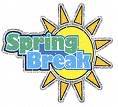 SUMMARY OF DELIVERABLES:IMPORTANT DATES:Module 0: Introduction to Course – Evaluating Choice of Entity after TCJALearning OutcomesAccess Blackboard Course MaterialsIntroduce yourself using Blackboard Discussion ForumReadingsReview Course Syllabus (found in Blackboard course pages)Read posted article in Blackboard Module 0 – be prepared to discuss in classActivities Access Blackboard Material AssignmentsBlackboard Discussion Forum (found in Blackboard course pages)Post your bio or introduction in the Blackboard Discussion Board. In approximately 100 words, describe:who you are what you do for a living where you are located what partnership or S corporation tax experience you haveRespond to at least one of your peers’ posts with a thoughtful and substantive commentPlease submit by midnight Jan 9th Attend ClassThursday Jan 10Section 14230D: ZOOM Meeting 5:30 – 7:00 p.m. PST Section 14240D: JKP 202  7:30 – 9:00 p.m. MODULE 1: Definition of Entities / Check-the-Box RegulationsLearning OutcomesIdentify attributes of different legal entitiesApply the "check the box" regulations to entitiesAnalyze the difference between a partnership and a co-ownership of propertyReadingsCCH Partnership Treatise: ¶¶ 1.01, 2.04, 2.07[A], 3.01, 3.05[A], 3.05[C][1], 3.06Code:  §§ 7701(a)(1), (2), (3); 761(a) – (c)Regs:  § 301.7701-1, -2, -3Read:Rev. Proc. 2002-22Rev. Rul. 75-374Rev. Rul. 2004-77Rev. Proc. 2002-69Activities Watch the pre-recorded lectures and complete the self-assessment exercises in Blackboard for Module 1 AssignmentsGroup Blackboard Discussion Forum:  
Answer the Module 1 question in the Discussion Forum and respond to one of your peers’ posts. SUBMIT BY MIDNIGHT Wednesday January 16th. Complete Module 1 homework problems to be discussed in the class sessionAttend ClassThursday Jan 17Section 14230D: ZOOM Meeting 5:30 – 7:00 p.m. PST Section 14240D: JKP 202  7:30 – 9:00 p.m. MODULE 2: Formation and Funding of the Partnership /  Partnership Tax YearLearning OutcomesAnalyze the aggregate vs. the entity theory of partnership taxationCalculate the tax consequences of partnership formationDetermine the required tax year for partnership entitiesReadingsCCH Partnership Treatise: ¶¶ 1.02, 4.01, 4.02, 4.03[A],[B], 4.04[A], 4.05[A] & [B], 4.06, 8.01, 8.02, 10.01 Intro, [C], [D], & [E]Code: §§ 706(b); 721; 722; 723; 724Regs: §§ 1.706-1(b)(1), (2), (3), (7), (8);1.721-1(a); 1.722-1; 1.723-1Activities Watch the pre-recorded lectures and complete the self-assessment exercises in Blackboard for Module 2 AssignmentsComplete Module 2 homework problems to be discussed in the class session Attend ClassThursday Jan 24Section 14230D: ZOOM Meeting 5:30 – 7:00 p.m. PST Section 14240D: JKP 202  7:30 – 9:00 p.m. MODULE 3: Partnership Taxation / Allocations / BasisLearning OutcomesApply the scheme of flow-through taxationDefine limitations on allocationsCalculate partners' basisReadingsCCH Partnership Treatise: ¶¶ 8.04[A] & [B], 8.06, 12.02[A], 13.01[A], 17.01, 17.02, 17.03 Intro & [A][1], 17A.01 Intro & 17A.01[A]; 20.01; 20.03[A] intro; 20.03[A][3][A]Code:  §§ 701; 702; 703; 704; 705; 706(a), (c), (d)Regs:  §§ 1.701-1; 1.702-1; 1.703-1; 1.704-1(a), (d); 1.705-1(a); 1.706-1(c)Activities Watch the pre-recorded lectures and complete the self-assessment exercises in Blackboard for Module 3 AssignmentsComplete Module 3 homework problems to be discussed in the class session Attend ClassThursday Jan 31Section 14230D: ZOOM Meeting 5:30 – 7:00 p.m. PST Section 14240D: JKP 202  7:30 – 9:00 p.m. MODULE 4: Partnership Liabilities Learning OutcomesExplain why liabilities are included in a partner’s outside basisDetermine the appropriate allocation method for partnership liabilitiesCompute the allocation of recourse and nonrecourse liabilitiesReadingsCCH Partnership Treatise: ¶¶ 9.01 intro, [A], and [C]; 9.03[A][1]; [A][2] intro; 9.03[B][1], [2]  Code: §752Regs: §§ 1.752-1(a); -2(a), (b)(1)Activities Watch the pre-recorded lectures and complete the self-assessment exercises in Blackboard for Module 4 AssignmentsComplete Module 4 homework problems to be discussed in the class session Attend ClassThursday Feb 7Section 14230D: ZOOM Meeting 5:30 – 7:00 p.m. PST Section 14240D: JKP 202  7:30 – 9:00 p.m. MODULE 5: Disguised Sales of Property to a Partnership Learning OutcomesIdentify disguised sales of partnership property and calculate the resulting tax consequencesReadingsCCH Partnership Treatise: ¶¶ 27.02[D][2] – [4]Code: §§707(a)(2)(B)Regs: §§ 1.707-3; -4; -5Activities Watch the pre-recorded lectures and complete the self-assessment exercises in Blackboard for Module 5 AssignmentsQuiz # 1: Complete Quiz # 1 on Modules 1 – 4 material under “Assignments” in Blackboard. SUBMIT BY MIDNIGHT Sunday Feb 10th. Complete Module 5 homework problems to be discussed in the class session Attend ClassThursday Feb 14 Section 14230D: ZOOM Meeting 5:30 – 7:00 p.m. PST Section 14240D: JKP 202  7:30 – 9:00 p.m. MODULE 6: Distributions from PartnershipsLearning OutcomesDistinguish distributions from other transactionsCalculate tax consequences of basic partnership distributionsReadingsCCH Partnership Treatise: ¶¶ 21.01, 22.01Code: §§ 731(a), (b); 732; 733; 735Regs: §§ 1.731-1; 1.732-1(a), (b), (c); 1.733-1; 1.735-1Read: Rev. Rul. 94-4Rev. Rul. 87-120Activities Watch the pre-recorded lectures and complete the self-assessment exercises in Blackboard for Module 6 AssignmentsComplete Module 6 homework problems to be discussed in the class sessionAttend ClassThursday Feb 21Section 14230D: ZOOM Meeting 5:30 – 7:00 p.m. PST Section 14240D: JKP 202  7:30 – 9:00 p.m. MODULE 7: Partnership Tax Review Learning OutcomesConfirm outcomes of Modules 1 through 6Analyze various partnership tax issuesReadingsSee Blackboard materials posted under Module 7AssignmentsComplete Module 7 partnership review problems to be discussed in the class sessionAttend ClassThursday Feb 28Section 14230D: ZOOM Meeting 5:30 – 7:00 p.m. PST Section 14240D: JKP 202  7:30 – 9:00 p.m. Midterm ExamLearning OutcomesConfirm outcomes of Modules 1 through 7Activities Study for Exam on Modules 1 - 7AssignmentsTake online Midterm Exam See Blackboard “Assignments” for Instructions.Mar 5: No Class – Take Midterm Exam Online  NOTE: Since next week is spring break (no class), the midterm exam must just be submitted no later than midnight Tuesday March 19th. (Happy busy season!) MODULE 8: S Corps: Eligibility and ElectionLearning OutcomesDefine restrictions on S corporation eligibilityExplain election requirementsReadingsWG&L S Corp Treatise:  ¶¶ 3.01; 3.03[1], [6], [7], [8], skim [9], skim [11], skim [12], [13], [14], [15]; 3.04; 3.07[1], [2], [3]; 3.08[1], [2], [3][a]; 3.09[1]; 3.10[1][a]; 4.01; 4.02; skim 4.03; 4.06[1][a], [2], [3]; 4.07; 4.08; 4.09Code: §§ 1361; 1362(a), (b), (c), (f), (g)Regs: §§ 1.1361-1; 1.1361-2; 1.1362-1, -6; 1.1361-3, -4(a)(1) & (2)Read:Rev. Rul. 94-43Rev. Proc. 2013-30IRS Form 2553 and InstructionsActivities Watch the pre-recorded lectures and complete the self-assessment exercises in Blackboard for Module 8 AssignmentsBlackboard Discussion Forum: 
Answer the Module 8 question in the Discussion Forum and respond to at least one of your peers’ posts. SUBMIT BY MIDNIGHT Wednesday March 20th    Complete Module 8 homework problems to be discussed in the class sessionAttend ClassThursday Mar 21Section 14230D: ZOOM Meeting 5:30 – 7:00 p.m. PST Section 14240D: JKP 202  7:30 – 9:00 p.m. Optional and Mandatory MODULE 9: S Corps: Basis / Allocation of Income and LossesLearning OutcomesDetermine the method and tax consequences of allocationsCalculate and apply the stock and debt basis rulesCompare S corp debt with the tax result in a partnership or LLCReadingsWG&L S Corp Treatise: ¶¶ 7.07[1], [2][a]; 7.13; 9.01[1]; 9.02; 9.03; 9.04; 11.01; 11.02[6]; 11.05
Code: §§ 1366; 1367; 1377(a)Regs: §§ 1.1366-1, -2(a); 1.1367-1,-2; 1.1368-1(g)(2); 1.1377-1Read:Rev. Rul. 64-162Rev. Rul. 68-537Rev. Rul. 74-44Activities Watch the pre-recorded lectures and complete the self-assessment exercises in Blackboard for Module 9 AssignmentsComplete Module 9 homework problems to be discussed in the class sessionAttend ClassThursday Mar 28Section 14230D: ZOOM Meeting 5:30 – 7:00 p.m. PST Section 14240D: JKP 202  7:30 – 9:00 p.m. MODULE 10: S Corp: DistributionsLearning OutcomesIdentify types of S Corp DistributionsCalculate the tax consequences of various S corp distributionsDetermine planning opportunities with distributions of propertyReadingsWG&L S Corp Treatise: 8.01[1], [2]; 8.02[1][a], [2], [4], [5]; 8.03; 8.04[1], [2][a] – [c], [3], [4], [6][a] – [c], [7] [a] – [d], [9]; 9.03[4][b]
Code: § 1368Regs: §1.1368-1, -2, -3Activities Watch the pre-recorded lectures and complete the self-assessment exercises in Blackboard for Module 10AssignmentsComplete Module 10 homework problems to be discussed in the class sessionAttend ClassThursday Apr 4Section 14230D: ZOOM Meeting 5:30 – 7:00 p.m. PST Section 14240D: JKP 202  7:30 – 9:00 p.m. MODULE 11: Corporate Level Taxes in S CorporationsLearning OutcomesIdentify the application of corporate level taxesExplain the reasoning for the built-in-gain taxCalculate the impact of the built-in-gain and passive income taxesReadingsWG&L S Corp Treatise: ¶¶ 7.06[1], [3], [4][a] through [h]
Code: §§ 1362(d(3); 1363; 1371; 1374; 1375Regs: §§ 1.1374-1, -2, -3, -4(a), (b)Activities Watch the pre-recorded lectures and complete the self-assessment exercises in Blackboard for Module 11 AssignmentsQuiz # 2: Complete Quiz # 2 on Modules 9 and 10 topics under “Assignments” in Blackboard. SUBMIT BY MIDNIGHT Sunday April 7th.Complete Module 11 homework problems to be discussed in the class sessionAttend ClassThursday Apr 11Section 14230D: ZOOM Meeting 5:30 – 7:00 p.m. PST Section 14240D: JKP 202  7:30 – 9:00 p.m. MODULE 12: Termination of S Corporation StatusLearning OutcomesIdentify events leading to the termination of S statusDetermine the tax consequences of the termination of S statusDiscuss post-termination tax planning considerationsReadingsWG&L S Corp Treatise: ¶¶ 5.01[1]; 5.02; 5.03[1], [8][a]; 5.04[1][a], [2][a], [b], [3]; 5.07; 5.09; 8.05
Code: §§ 1362(d), (e), (f); 1377(b); 1371(e); 1366(d)(3)Regs: §§ 1.1362-2, -3, -4, -5, review –6; 1.1377-2Read: Review Rev. Proc. 2013-30Activities Watch the pre-recorded lectures and complete the self-assessment exercises in Blackboard for Module 12 AssignmentsComplete Module 12 homework problems to be discussed in the class sessionAttend ClassThursday Apr 18Section 14230D: ZOOM Meeting 5:30 – 7:00 p.m. PST Section 14240D: JKP 202  7:30 – 9:00 p.m. MODULE 13: S Corporation Review  / Choice of Entity AnalysisLearning OutcomesReview concepts and applications from Modules 8 - 12Analyze and compare tax issues between different types of entities ReadingsReview prior modulesActivities Watch the pre-recorded videos of at least ONE of the guest lecturers in Blackboard for Module 13 AssignmentsBlackboard Discussion Forum: 
Answer the Module 13 question in the Discussion Forum and respond to at least one of your peers’ posts. SUBMIT BY MIDNIGHT Wednesday April 24th.Complete review problems to be discussed in the class sessionAttend ClassThursday Apr 25Section 14230D: ZOOM Meeting 5:30 – 7:00 p.m. PST Section 14240D: JKP 202  7:30 – 9:00 p.m. Final ExamLearning OutcomesConfirm outcomes of Modules 1 through 13 [Note: exam will be substantially on S corporation material]AssignmentsTake online FINAL EXAM: Due no later than midnight Thursday May 2nd. See Blackboard “Assignments” for Instructions.AssignmentModuleDue DateDiscussion ForumModule 11/16/19Quiz # 1Modules 1 - 42/10/19Midterm ExamModules 1 - 63/19/19Discussion ForumModule 83/20/19Quiz # 2Module 9 - 104/7/19Discussion ForumModule 134/24/19Final ExamModules 1 - 135/2/19Jan 7First day of classesJan 21USC holiday – Martin Luther King, Jr.Jan 25Last day to add/drop class (with refund)Feb 18USC holiday – Presidents’ DayFeb 22Last day to drop class without W (no refund)Mar 10-17Spring BreakApr 5DROP DAY – Last day to drop a class with mark of “W”Apr 26Last day of classesMay 1-8Finals week (see syllabus for exact date/time for this course)May 10Commencement